CommunicationsWorkers of AmericaDistrict 7AFL-CIO, CLC8085 E. Prentice AvenueGreenwood Village, CO 80111-2745P: 303-770-2822 F: 303-793-7927Susie McAllisterAssistant to the VPsmcallister@cwa-union.org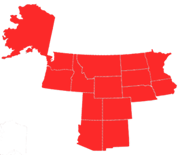 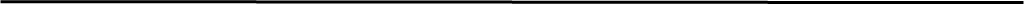 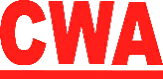 Via EmailQ-072March 16, 2020TO:		All CWA legacy Qwest LocalsF	FROM:	Susie McAllister, Assistant to the Vice PresidentLisa Avila, Administrative DirectorSUBJECT:	CenturyLink’s Response to COVID-19 RFICWA District 7 requested a response from CenturyLink regarding their plan to handle COVID-19, as well as many Locals presented management with similar RFI’s.  We are still waiting for additional information but wanted to pass on what we have now. Attached:CenturyLink’s Response to CWA District 7CenturyLink’s Response to the Local RFI’s they receivedCenturyLink’s Disaster Inclement Weather Guidelines Guidelines for Refusing to Provide ServiceIf an employee falls ill due to the coronavirus they should seek medical attention and apply for Short Term Disability to cover the illness. We have been told that STD will cover employee illness/quarantine as well as quarantine due to a family member.  The Company’s contingency planning includes work from home options where available, we are not going to hold up that option by negotiating over it, we will work to make sure employees are not losing out on any pay if that option gets exercised. We also have the following language is in the CBA:BUSINESS DISRUPTIONSection 2.11	When employees report for duty and business is disrupted because of equipment failure or other catastrophic conditions, and in the opinion of the Company, the employees are unable to perform their regular duties, such employees shall be assigned to perform other work. If no such work is assigned, or if the Company advises an employee not to report to work at the start of the employee's tour because work is not available, the time off shall be paid at the employee's basic rate and considered as actual time worked, provided the employee remains available to work.We are still waiting on a Q&A document from CenturyLink and we will pass that on when we receive it.  Things continue to change so please be sure to read the company emails and utilize the ask HR option for latest information. Please let us know if you have any questions or concerns.SM/vk opeiu30 afl-cioAttachmentsC:  		Staff